Student Name: _______________________________________________
Homeroom Teacher: _________________________	Grade: ___________Make checks payable to:  Brushy Creek ElementaryAll orders due by February 19, 2016 at the end of the school day!Front of Shirt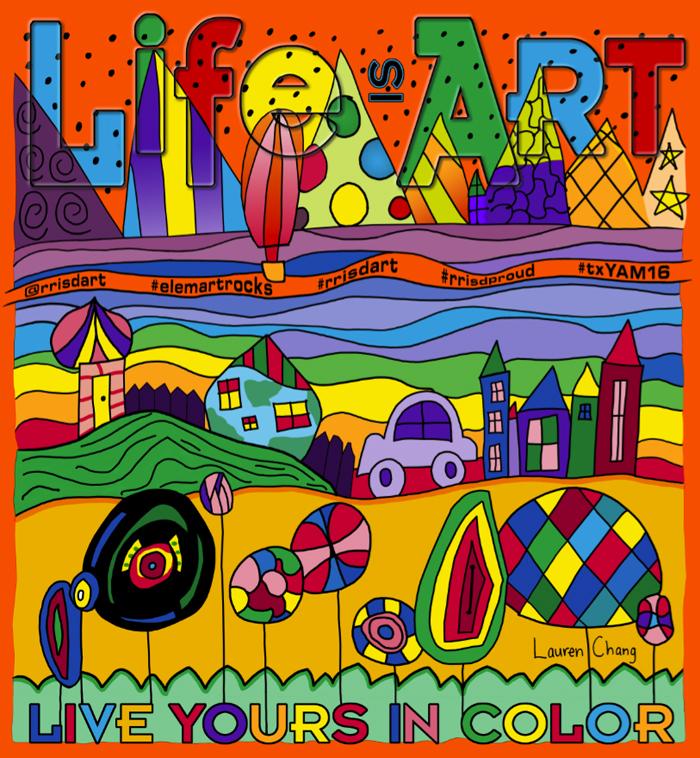 Back of Shirt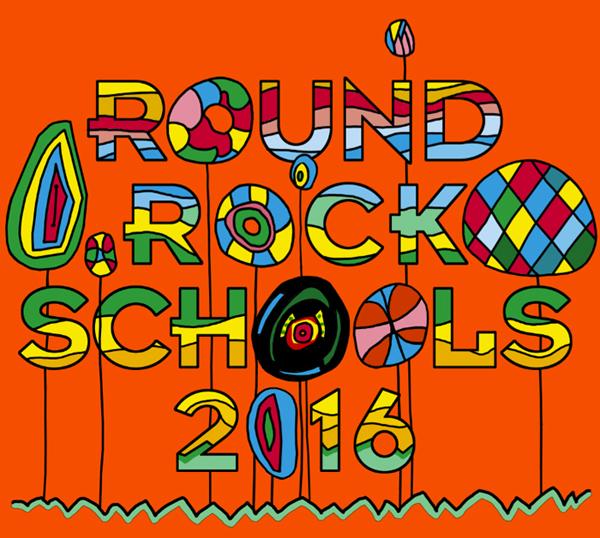 March is National Youth Art Month and the State of Texas has been a leader in Youth Art Month since the observance began in 1961. To celebrate this very special month, Round Rock ISD Visual Art sponsors a t-shirt design to celebrate the incredible work created by our students.  2016 is the 21st year of RRISD Youth Art Month t-shirts!Be part of the celebration by ordering shirts from your campus art teacher.  All proceeds from the sale of these items benefit your campus art program!  Questions?  Call your teacher Rebecca Story at 512-428-3037 or email Rebecca_Story@roundrockisd.org.Number of items orderedYouth Small:X $10.00 =Youth Medium:X $10.00 =Youth Large:X $10.00 =Adult Small:X $10.00 =Adult Medium:X $10.00 =Adult Large:X $10.00 =Adult XL:X $10.00 =Adult XXL:X $12.00 =Adult XXXL:X $12.00 =Adult XXXXL:X $12.00 =TOTAL